Projekteinreichung - Konzept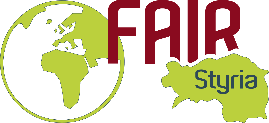 Bitte um Übermittlung bis spätestens Freitag, 16. Dezember 2022 an europa-international@stmk.gv.at 
Kontakt: Mag.a Dr.in Rebecca Loder-Neuhold, MA, Tel. 0316/877-3877, Maria Elßer, MA Tel. 0316/877-5518Schule:Schulname: Postadresse :E-Mail-Adresse: Wer plant und organisiert das FairYoungStyria-Projekt?    eine Klasse     eine SchülergruppeKlasse, Gruppe:Anzahl der teilnehmenden Schüler*innen:Betreuende(r) Lehrer*in:Name: E-Mail-Adresse:Tel.Nr.  Mobil-Tel.Nr.: Projekttitel:Thematischer Schwerpunkt:Welche Zielsetzung soll mit dem Projekt verfolgt werden?Welche der „17 Ziele für nachhaltige Entwicklung der Vereinten Nationen“ (SDGs) werden im Projekt behandelt?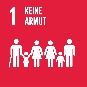 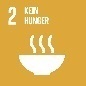 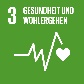 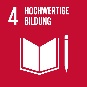 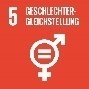 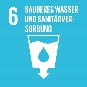 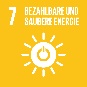 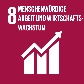 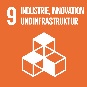 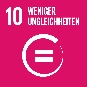 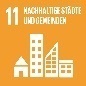 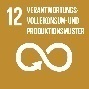 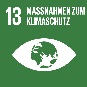 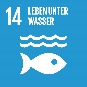 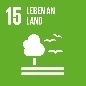 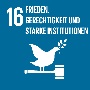 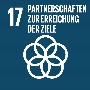 Aktivitäten: Welche Aktivitäten, Initiativen, Veranstaltungen etc. sind geplant? Wo werden sie durchgeführt (Schule, öffentlicher Raum etc.)?Interdisziplinäre Methodik: Inwiefern wird das Projekt fächerüber-greifend entwickelt und umgesetzt?Externe Partner*innen: Wird das Projekt gemeinsam mit Kooperationspartner*innen des FairStyria-Bildungskataloges durchgeführt?  Nein  JaWenn ja, mit wem? Multiplikatorenwirkung: Welche Personen oder Organisationen werden in das Projekt involviert? (z.B. Gemeinde, Wirtschafts-betriebe, Vereine, Weltläden, EZA-Organisationen etc.)Handlungsmöglichkeiten und Nachhaltigkeit:
Wie werden die Schüler*innen die Projekterkenntnisse zukünftig auch im täglichen Leben nutzen können? Welche nachhaltige Wirkung soll das Projekt haben?Nach Projektabschluss: In welcher Form ist eine Reflexion geplant? 
Wie wird beurteilt, ob die gesteckten Ziele erreicht wurden?Raum für weitere Anmerkungen: